Управление  Пенсионного фонда РФ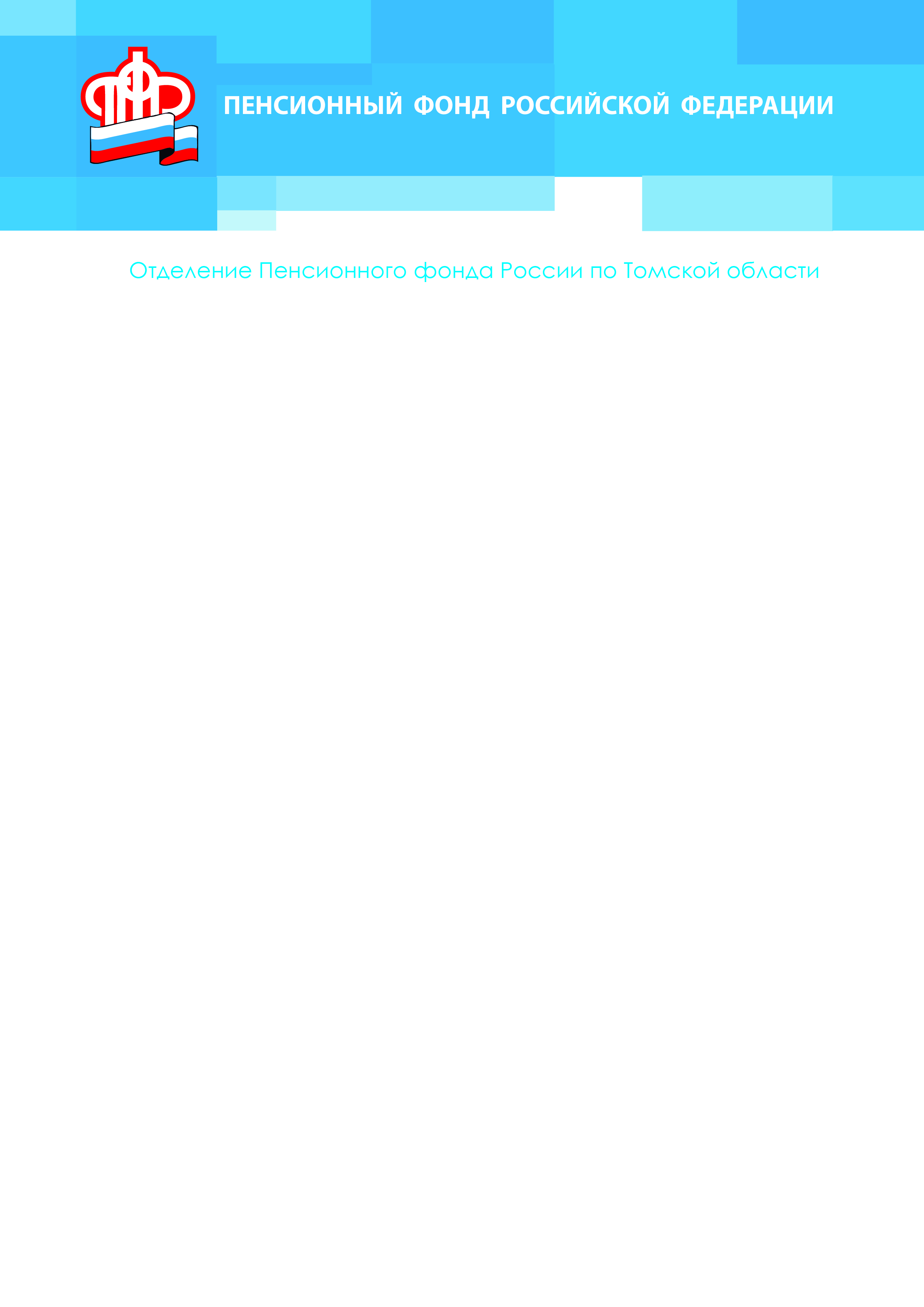 в Асиновском районе Томской области (межрайонное)О порядке оформления единовременной выплаты	В соответствии с Указом Президента РФ семьи с детьми от 3 до 16 лет получили право на единовременную выплату в размере 10 тысяч рублей, начиная с 1 июня. Средства будут предоставлены на каждого ребенка, достигшего указанного возраста с 11 мая по 30 июня текущего года, независимо от наличия права на материнский капитал. 	Обратиться за выплатой можно одному из родителей через портал госуслуг. Алгоритм подачи заявления через портал госуслуг прилагается.	В случае подачи заявления на бумажном носителе:Заполняется одно заявление на всех детей, подпадающих под выплату;Родители детей (мать или отец) заполняют п.1 Заявления «Сведения о заявителе»;Опекуны детей заполняют п.2 Заявления «Сведения о представителе (доверенном лице)»;П.3 Заявления заполняется на основании свидетельства о рождении детей и данных СНИЛС;П. 4 заполняются в обязательном порядке (все реквизиты):БИК – 8 знаков;Корреспондентский счет – 20 знаков;Счет, открытый на заявителя – 20 знаков; К заявлению прикладываются:Копия паспорта заявителя (мать или отец);Копия постановления отдела опеки (для опекунов);Копия свидетельства о рождении детей;Копии документов, подтверждающих смену фамилии (при необходимости);Реквизиты банковского счета для зачисления выплаты_______________________________________________________________________УПФР в Асиновском районе  Томской области (межрайонное)Тел.: (38241) 2-12-19; E-mail: admin009@080.pfr.ru